ПРАЙС ЛИСТ                                                                                                                                                                                      На вяленую, сушеную и копчёную рыбную продукцию – ООО «АССОЛЬ» г. Рязань  - т. 8-916-466-46-41                                   Производим доставку продукции, транспортными компаниями, в регионы России                                                                                                                         Тел. - НаименованиепродукцииВес одной упаковки граммВложение в одну коробку, упаковок, ШТ.Вес одной коробки КГ ЦЕНА, за                           одну упаковку без НДС, от            коробки           до 100 кгЦена за                     одну упаковку без НДС,         от 100 кг до  300 кг Цена за                     одну упаковку без НДС,         от        300 кг Фото продукцииФото продукцииСОЛОМКА ЛОСОСЕВАЯ вяленая, из рыбного филе, с ароматом копчения                        0,500 гр.   10 шт.     5 кг320,00310,00295,00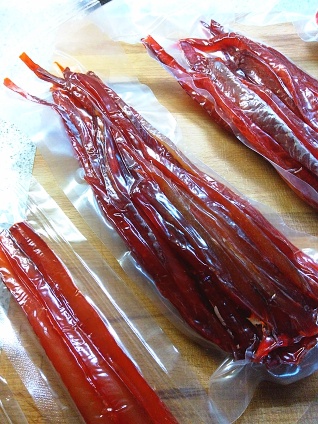 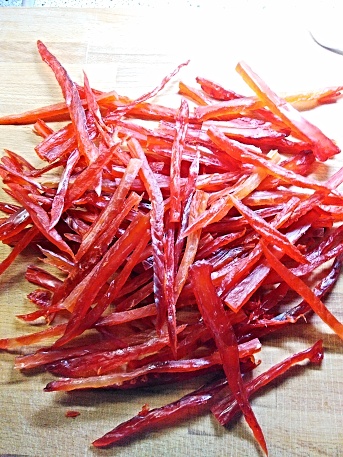 СОЛОМКА ЛОСОСЕВАЯ вяленая, из рыбного филе, с ароматом копчения                       40  гр.30 шт.  1,2  кг39,0037,0035,00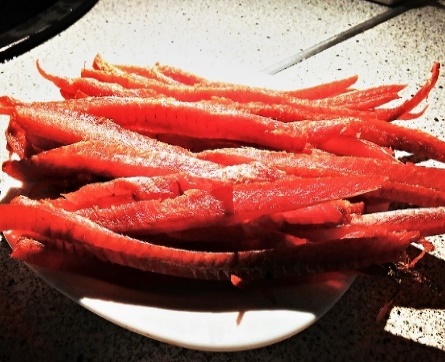 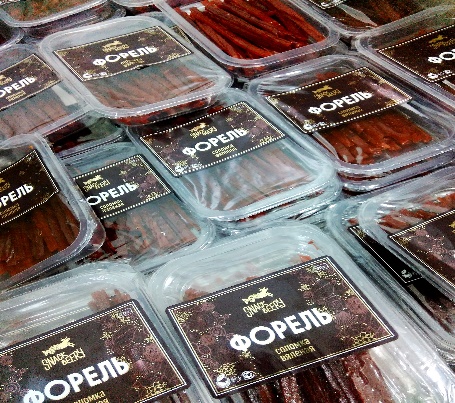 СОЛОМКА КЕТОВАЯ вяленая, из рыбного филе, с ароматом копчения                       0,500 гр.   10 шт.     5 кг   315,00  305,00 295,00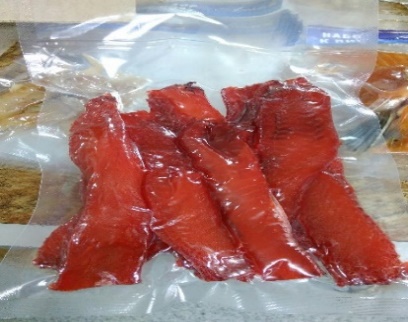 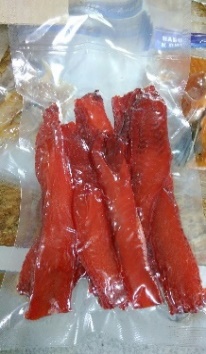 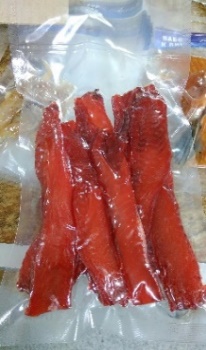 СОЛОМКА КЕТОВАЯ          вяленая, из рыбного филе, с ароматом копчения                       40  гр.30 шт.  1,2  кг41,0038,0036,00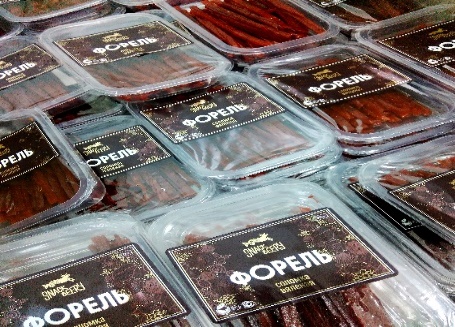 ТУНЕЦ СОЛОМКА     вяленая, с ароматом копчения                       500  гр.10 шт.  5  кг    350,00340,00330,00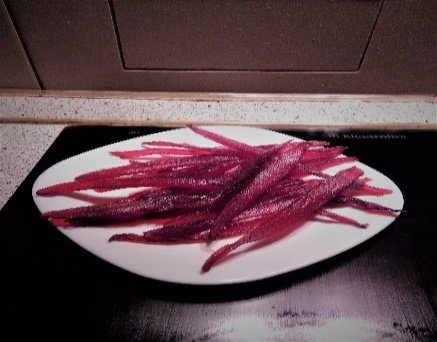 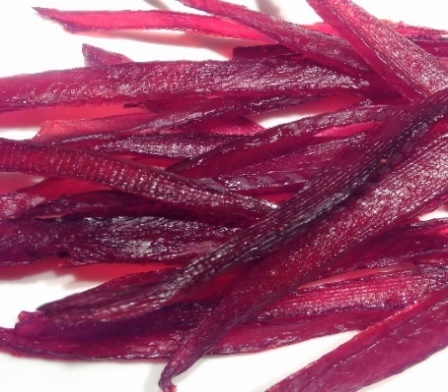 ТУНЕЦ СОЛОМКА     вяленая, с ароматом копчения, п/э лоток, пищевой газ                             40 гр.30 шт.  1,2 кг45,0042,0040,00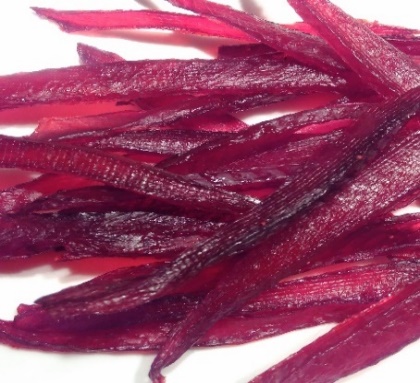 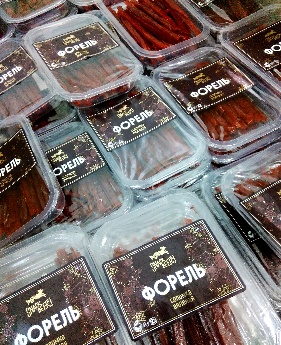 КАМБАЛА, СОЛОМКА ВЯЛЕНАЯ                    С ПЕРЦЕМ500 гр.10 шт.  5 кг    345,00335,00325,00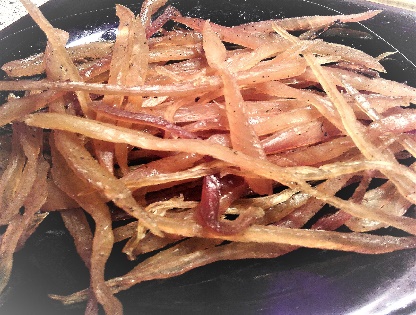 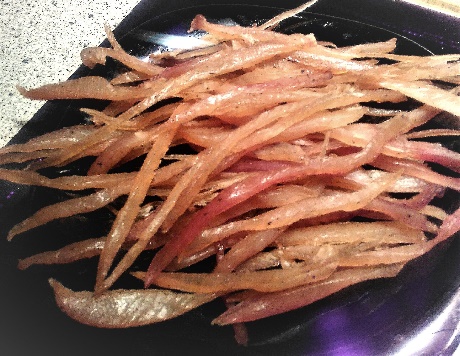 МИНТАЙ РВАНЫЙ  кусочки, спинка – вяленые с перцем       1 кг10 уп.  10 кг   520,00  500,00 480,00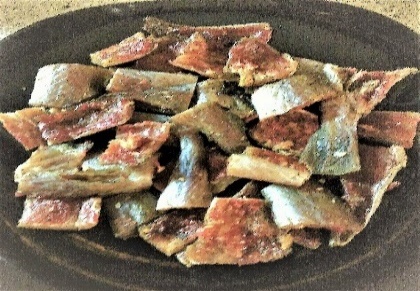 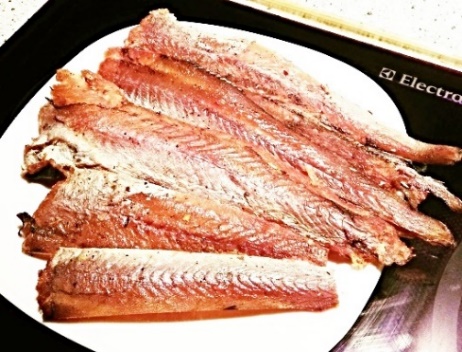 ИКРА ТРЕСКИ - ВЯЛЕНАЯ                       (ястык) - 50 гр.30 шт.    1,5 кг     59,0057,0055,00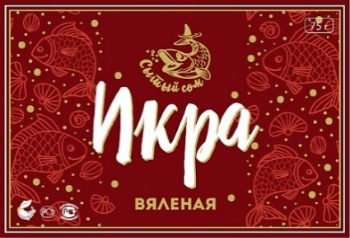 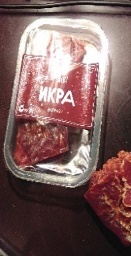 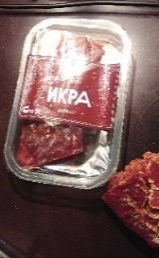 ИКРА ТРЕСКИ - ВЯЛЕНАЯ                         ( ястык) -     0,5 кг10 шт.5 кг390,00  385,00 380,00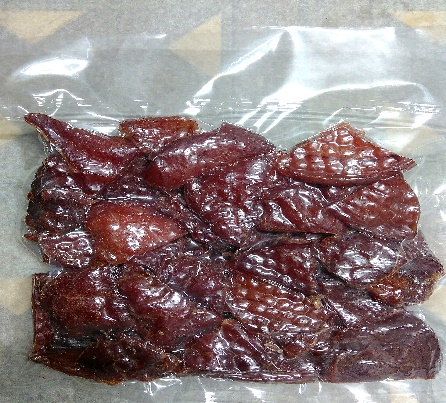 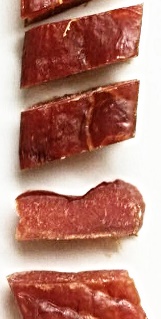 КАМБАЛА ДВ, ВЯЛЕНАЯ             С ИКРОЙ,                 с ароматом копчениявесовая---   8 кг    640,00 620,00       595,00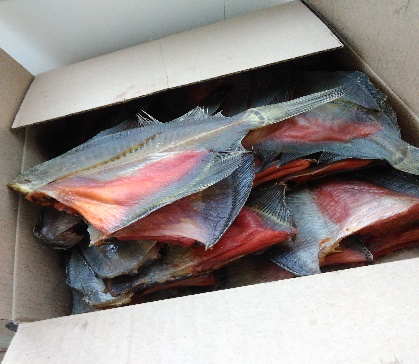 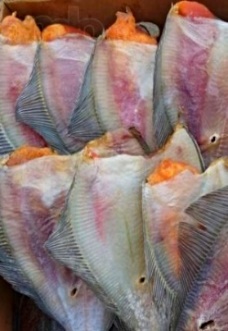 КАМБАЛА ДВ,           ВЯЛЕНАЯ С ИКРОЙ,  ЛОМТИКИ               с ароматом копчения500 гр.10 уп.   5 кг    360,00 355,00       345,00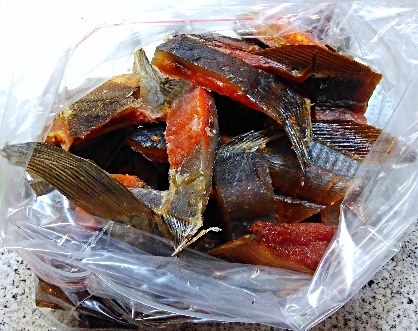 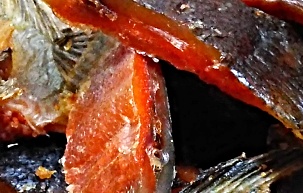 КАМБАЛА ДВ,           ВЯЛЕНАЯ С ИКРОЙ,  ЛОМТИКИ               с ароматом копчения, п/э лоток, пи      70 гр.30 уп.  2,4 кг    59,00 57,00 55,00КАМБАЛА ДВ,           ВЯЛЕНАЯ С ИКРОЙ, штучная упаковка – вакуум пакет -150 гр.                 150 гр.30 шт.  4,5 кг    115,00112,00110,00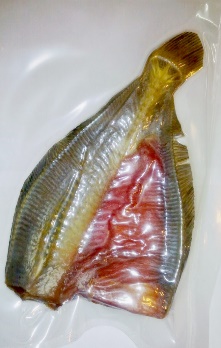 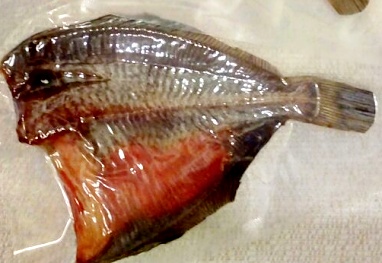 КАМБАЛА ДВ,           ВЯЛЕНАЯ С ИКРОЙ, штучная упаковка – вакуум пакет  - 170 гр.                 170 гр.   30 шт.   5,1 кг   130,00127,00125,00КАМБАЛА ДВ,           ВЯЛЕНАЯ С ИКРОЙ, штучная упаковка – вакуум пакет – 190 гр.             190 гр.30 шт.  5,7 кг  145,00 142,00140,00КАМБАЛА ДВ,           ВЯЛЕНАЯ С ИКРОЙ, штучная упаковка – вакуум пакет – 210 гр.                210 гр. 30 шт.  6,3 кг160,00157,00155,00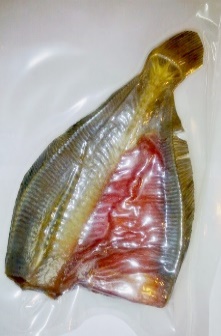 КОРЮШКА ДВ, «ЗУБАТКА» -25 + ВЯЛЕНАЯ             С ИКРОЙ,                 весовая---5  кг   920,00  899,00               890,00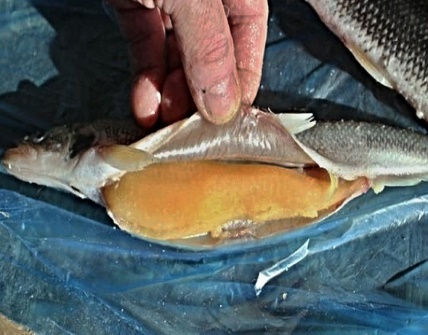 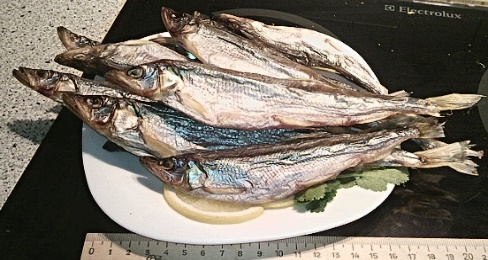 ПУТАССУ ВЯЛЕНАЯ, с ароматом копчениявесовая---6  кг   255,00 250,00       245,00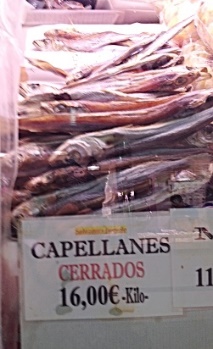 СПИНКА ПУТАССУ ВЯЛЕНАЯ,  с ароматом копчения весовая---6  кг   380,00 370,00       360,00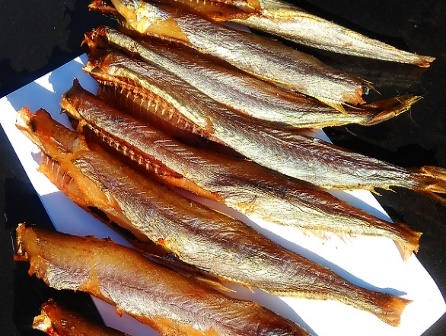 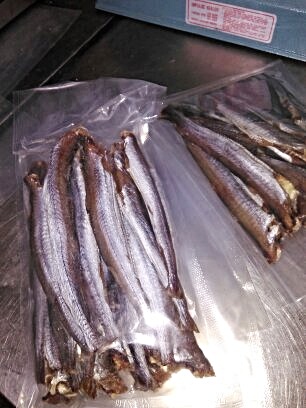 НАВАГА –  филе на коже, вяленое с перцем (спинка) 0,5 кг вакуум---6  кг   270,00 265,00       260,00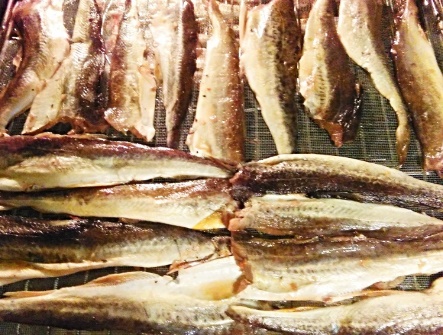 РЫБА КОПЧЁНАЯ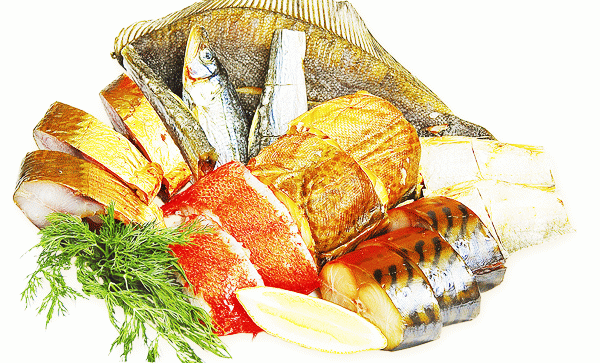 Вес одной упаковки граммВложение в одну коробку, упаковок шт.Вес одной коробки ЦЕНА, за                           одну упаковку без НДС, от            коробки           до 50 кгЦена за                     одну упаковку без НДС,         от 50 кг до  200 кг Цена за                     одну упаковку без НДС,         от             200 кг Фото продукцииФото продукцииВОМЕР Х/К – 200-300 гр.   ------5 кг260,00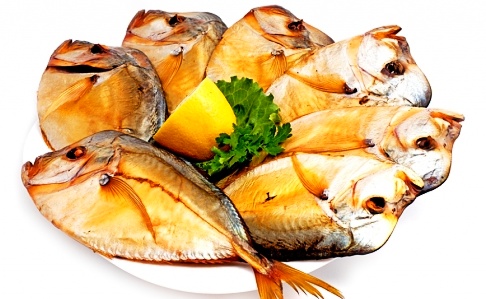 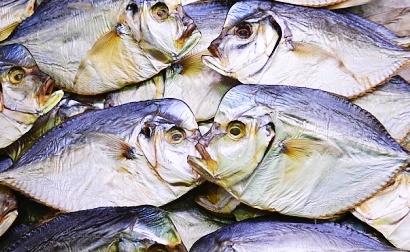 СКУМБРИЯ Х/К, Б/Г –         300 – 330 +275,00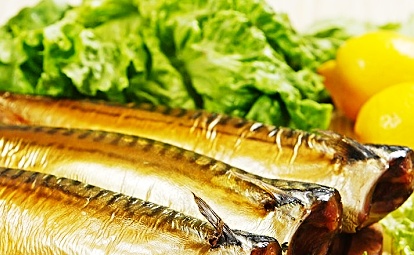 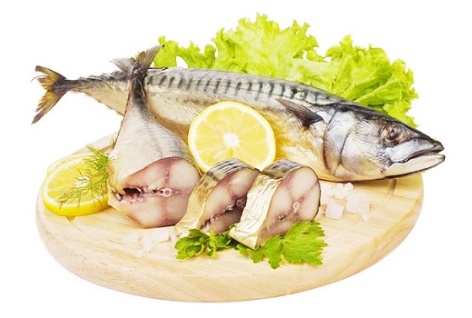 СКУМБРИЯ Х/К, Б/Г –                 350 - 400 +295,00САВОРИН Х/К – 400 +---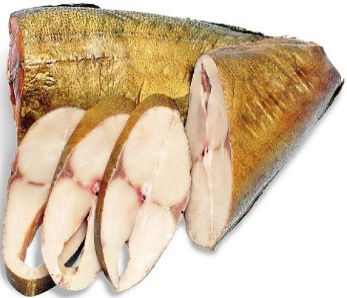 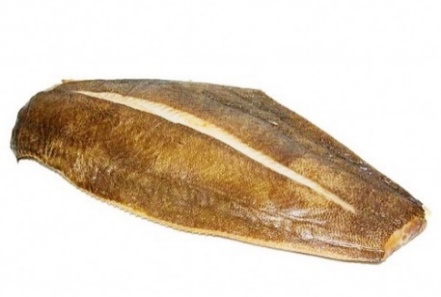 ГОРБУША Х/К, ПОТР. Б/г КРУПН.  1 кг399,00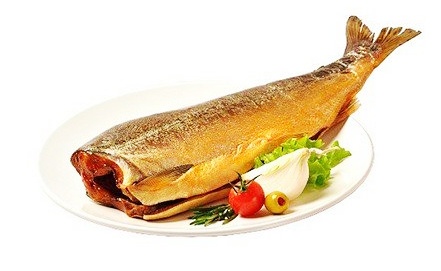 ГОРБУША БАЛЫК, Х/К 435,00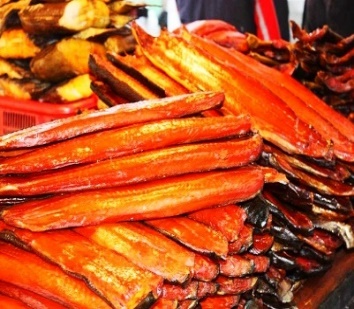 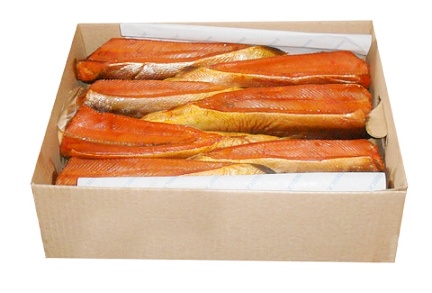 САЙРА Х/К225,00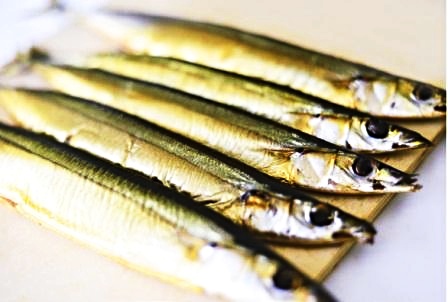 СЕЛЬДЬ Х/К - Атлантика130,00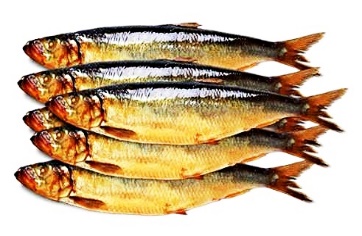 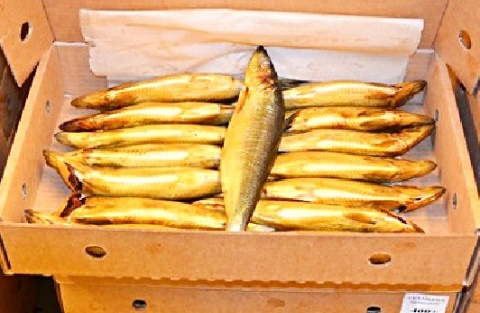 КАМБАЛА Х/К,  с икрой---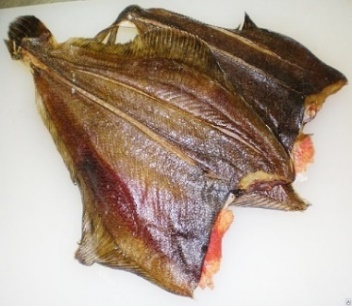 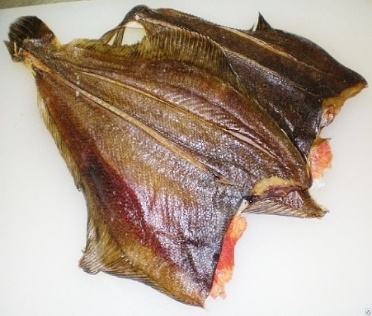 КЕТА БАЛЫК Х/К595,00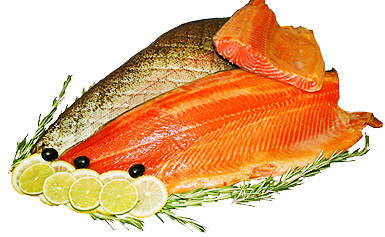 КОРЮШКА Х/К ДВ450,00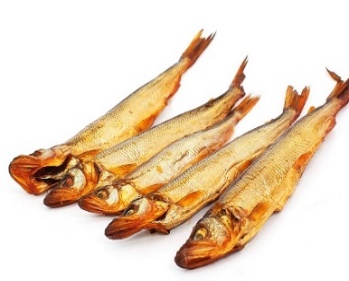 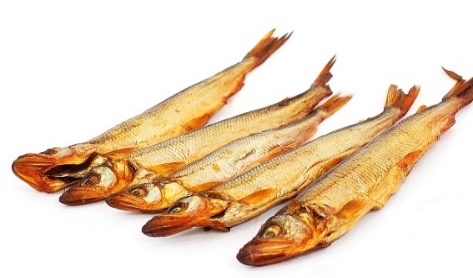 ЛЕЩ Х/К   --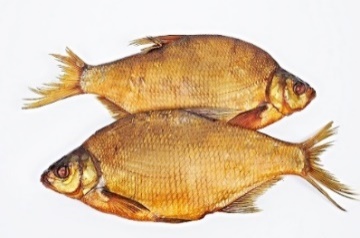 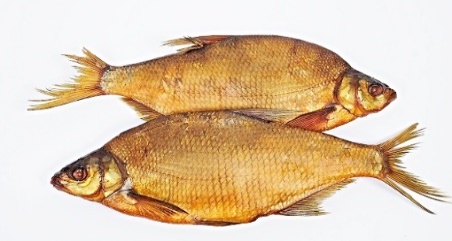 ПУТАССУ Х/К     --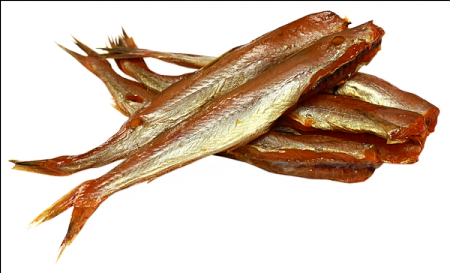 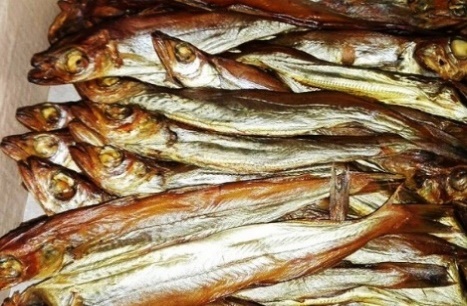 ТЁША ФОРЕЛИ  480,00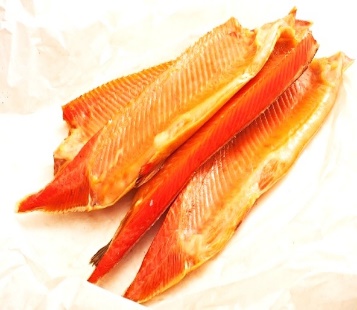 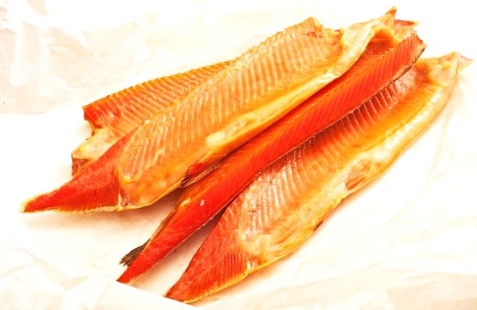 ТЁША ГОРБУШИ 230,00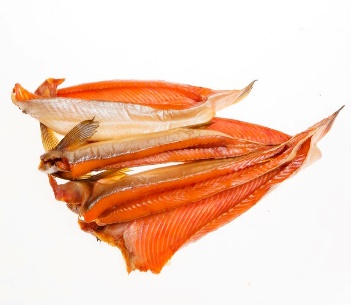 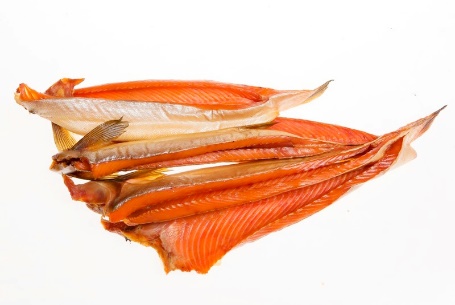 ФОРЕЛЬ БАЛЫК – МУРМАНСК -1300-1500975,00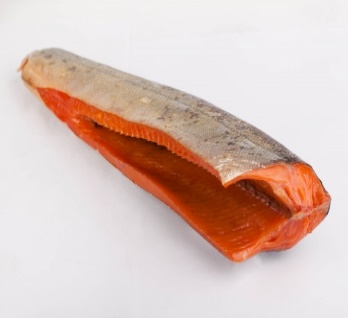 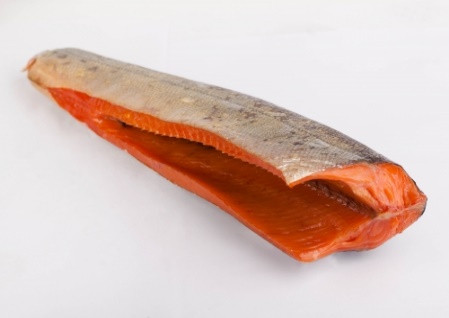 ФОРЕЛЬ ПЛАСТ – МУРМАНСК  995,00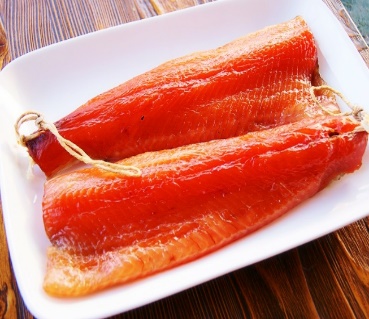 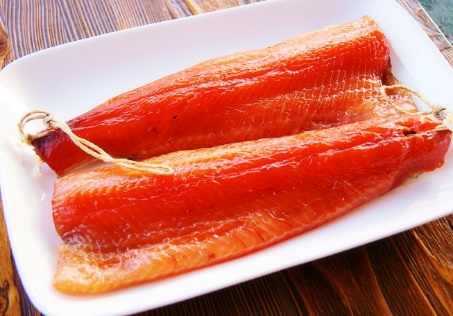 НЕРКА БАЛЫК 860,00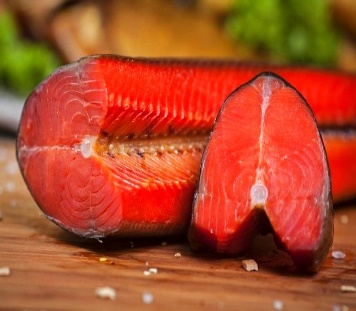 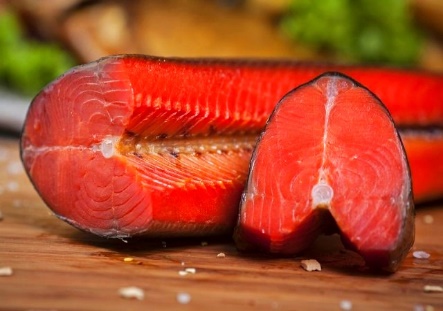 ГОЛЕЦ – 500-700 крупн. ПОТР. С/Г399,00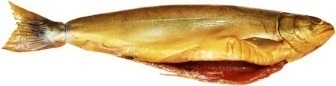 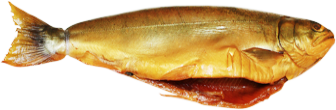 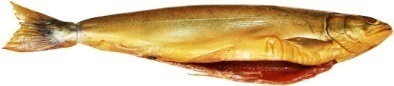 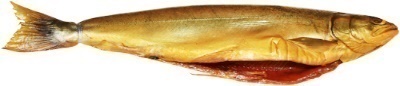 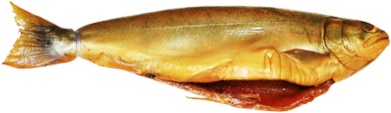 ГОРЯЧЕЕ КОПЧЕНИЕ –ЛЮБАЯПод заказГОРБУША КОСА – 300 гр. В/У160,00ГОРБУША + СКУМБРИЯ КОСА – 300 гр. В/У  120,00ГОРБУША БАЛЫК – 1,5 СМ КУСОЧКИ 0,5 КГ В/У228,00СКУМБРИЯ -250 Гр. в/у85,00СКУМБРИЯ КУСОЧКИ -               300 гр. в/у 85,00СКУМБРИЯ П/П 300 гр. 65,00